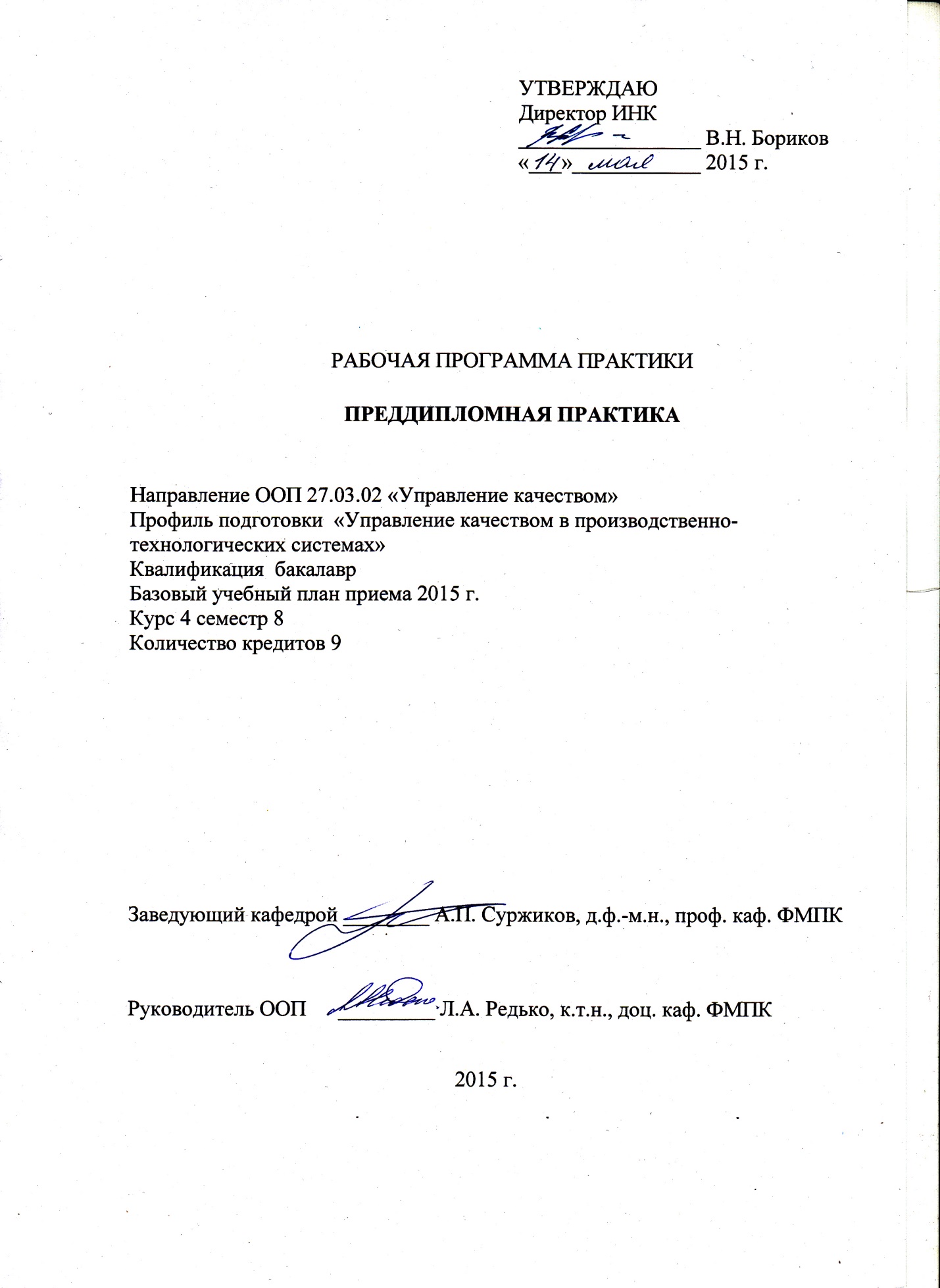 1. Цель практики Целью преддипломной практики является реализация практической части ВКР на предприятии.2. Задачи практики Решить конкретную практическую задачу из области профессиональной деятельности в соответствии с ООП 27.03.02 «Управление качеством», поставленную руководителем практики от предприятия и согласованную с руководителем выпускной квалификационной работы. Виды профессиональной деятельности бакалавра:  а) производственно-технологическаянепрерывное исследование производственных процессов с целью выявления производительных действий и потерь;выявление необходимых усовершенствований и разработка новых, более эффективных средств контроля качества;технологические основы формирования качества и производительности труда;метрологическое обеспечение проектирования, производства, эксплуатации технических изделий и систем;разработка методов и средств повышения безопасности и экологичности технологических процессов;организация работ по внедрению информационных технологий в управление качеством и защита информации;участие в работах по сертификации систем управления качеством.б) организационно-управленческая организация действий, необходимых при эффективной работе системы управления качеством;содержание управленческого учета и практическое использование показателей переменных и постоянных затрат на обеспечение  качества продукции;управление материальными и информационными потоками при производстве продукции и оказании услуг в условиях всеобщего управления качеством;проведение контроля и проведение испытаний в процессе производства;проведение мероприятий по улучшению качества продукции и оказания услуг.в) проектно-конструкторскаяучастие в разработке современных методов проектирования систем управления качеством, формирование целей проекта, критериев и показателей достижения целей, построения структуры их взаимосвязей, выявление приоритетов решения задач с учетом нравственных аспектов деятельности;участие в проектировании и совершенствовании коммуникационных процессов и процедур признания заслуг качественно выполненной работы;участие в проектировании процессов с целью разработки стратегии никогда не прекращающегося улучшения качества;использование информационных технологий и систем автоматизированного проектирования в профессиональной сфере на основе системного подхода;участие в проектировании моделей систем управления качеством с построением обобщенных вариантов решения проблемы и анализом этих вариантов, прогнозирование последствий каждого варианта, нахождение решения в условиях многокритериальности и неопределенности.Конкретные задачи практики, соотнесенные с видами и задачами профессиональной деятельности, указываются в задании на практику. 3. Место практики в структуре образовательной программы В ходе прохождения практики студенты должны использовать знания, полученные в результате всего курса обучения. За прохождение практики студентам зачисляется 9 кредитов.4. Формы проведения практики Формой проведения практики является участие студента в решении задач системы менеджмента качества предприятия, на различных уровнях:- разработка и регламентация процессов;- разработка и актуализация документации системы менеджмента качества;- проведение внутренних аудитов;- обработка и анализ данных системы менеджмента качества;- контроль качества продукции;- изучение потребительских предпочтений;- разработка форм мотивация персонала;- внедрение эффективных методов управления качеством (например, методов бережливого производства);- применение методов статистического контроля;- анализ рисков в системе менеджмента качества.5. Место и время проведения практики Место проведения практики – организации и предприятия различных отраслей промышленности (машиностроительная, электронная, нефтегазовая, строительная и др.). Название предприятия, на которое направляются студенты для прохождения практики указывается в договоре. Время проведения практики: 4 курс, 8 семестр, 6 недель с 35 по 40 (включительно) неделю обучения учебного года. 6. Результаты обучения, формируемые в результате прохождения практики В результате прохождения практики студенты должны быть способны:применять естественно-научные, математические и инженерные знания, научные принципы, лежащие в основе профессиональной деятельности для разработки, внедрения и совершенствования систем менеджмента качества организации; учитывать в своей деятельности экономические, экологические аспекты;проводить теоретические и экспериментальные исследования в области управления качеством продукции, процессов и систем, создания новых  процессов и систем управления качеством;использовать творческий подход для проектирования систем управления качеством производства; уметь критически оценивать полученные теоретические и практические данные и делать выводы;эффективно работать индивидуально, в качестве члена и руководителя команды, состоящей из специалистов различных направлений и квалификаций, демонстрировать ответственность за результаты работы и готовность следовать корпоративной культуре организации.Основным результатом прохождения преддипломной практики является решение конкретной профессиональной практической задачи, оформленное в соответствии с требованиями ТПУ, в виде отчета. 7. Структура и содержание практики Администрация ТПУ своевременно распределяет студентов по местам практики. В соответствии с заключенными с предприятиями договорами  за 2-3 недели до начала практики издаются приказы. В приказе для каждого студента оговаривается срок, место практики и руководитель от кафедры.Отправке студентов на практику предшествует проведение собрания (производственного совещания) на кафедре с общим инструктажем, в т.ч. и по ТБ, разъясняются права и обязанности студентов во время прохождения практики, проводится дополнительное собеседование руководителей со студентами. Практика включает 5 этапов.Первый этап (организационный) - подготовка к выезду на практику. Перед выездом на практику все студенты должны:- согласовать задание на выполнение выпускной квалификационной работы и задание на практику с руководителем, составить перечень подлежащих решению задач;- пройти общий инструктаж на кафедре (проводит зав. кафедрой или его заместитель): цель и задачи практики, порядок прохождения практики, техника безопасности в пути следования к месту практики; указываются формы связи с кафедрой;- пройти собеседование с руководителем практики; - получить и оформить необходимые документы: командировочное удостоверение, программу практики, дневник установленного образца (приложение Б) и конкретное задание руководителя.Второй этап. По прибытию к месту практики, после устройства с жильем и оформления на работу, студенты информируют руководителей от ТПУ о своем трудоустройстве и в дальнейшем при прохождении практики о возникших сложностях и недоразумениях, если таковые будут иметь место. Приказом по предприятию из числа инженерных работников (прямых специалистов) в соответствии с условиями договора на проведение производственной практики студентов Томского политехнического университета между ТПУ и предприятием назначается руководитель от производства, с которым уточняется рабочее место, программа, индивидуальное задание и порядок прохождения практики.Третий этап. Работа на предприятии (в цехе, лаборатории, отделе) в области системы менеджмента качества. Студенты собирают и обрабатывают материал к отчету, ведут дневник, пишут разделы отчета, знакомятся с цехами и отделами предприятия. Вся деятельность студентов на третьем этапе проходит под наблюдением руководителей от производства, к которым студенты обращаются по всем вопросам практики. Четвертый этап (2-3 дня до окончания практики) посвящается окончательному оформлению отчета, сдаче его в переплетенном виде на проверку руководителю от производства, который на титульном листе проставляет оценку по пятибалльной системе и заверяет свою подпись печатью.Пятый этап. Защита отчета на кафедре. Оценка по практике приравнивается к оценкам по теоретическому обучению и учитывается при подведении итогов общей успеваемости студентов.8. Аттестация по итогам практикиАттестацию по итогам практики проводит комиссия, назначенная распоряжением зав. кафедрой.Основанием для допуска к защите практики служит письменный отчет, дневник и отзыв руководителя практики от предприятия.Структура и содержание отчета по практике:1 Титульный лист. 2 Задание на преддипломную практику. Рекомендуемая структура задания: тема работы, основная задача, содержание работы и содержание отчета о выполненной работе.3 Реферат. Реферат содержит количественную характеристику отчета (число страниц, рисунков, таблиц, количество использованных источников, приложений и т.п.) и краткую текстовую часть.4  Содержание.5 Введение.Сведения о предприятии, на котором проходила практика: административное положение, структура предприятия, взаимодействие его отдельных частей, профиль деятельности, решаемые задачи.6 Основная часть отчета (содержание работы студента, его личный вклад в решение поставленных производственных задач).7 Заключение. Обсуждение результатов выполнения практики в виде кратких, но принципиально необходимых доказательств, обоснований, разъяснений, анализов, оценок, обобщений и выводов; 8  Список использованной литературы и источников.9 Приложения (иллюстрации, таблицы, карты, текст вспомогательного характера). Приложения могут быть оформлены отдельной папкой.10 Оформление отчета по практике выполняется в соответствии с требованиями СТО ТПУ 2.5.01-2011 «Стандарт предприятия. Система образовательных стандартов. Работы выпускные квалификационные, проекты и работы курсовые. Структура и правила оформления».Форма титульного листа приведена в Приложении А.Отчет составляется и представляется каждым студентом индивидуально.Форма дневника о практике приведена в Приложении Б.Заполненный дневник (страница 3 «Дневник» заполняется не реже 1 раза в неделю) с отзывом руководителя практики (Приложение В) сдается с отчетом на кафедру не позднее 2-х дней до аттестации.Аттестация проводится в течение месяца после начала занятий.Студент не прошедший в назначенный срок аттестацию допускается до аттестации только при наличии разрешения деканата.При проведении аттестации используется рейтинговая система:По итогам аттестации выставляется оценка:более 90 – отлично;от 70 до 90 – хорошо;от 55 до 70 -  удовлетворительно.9. Учебно-методическое и информационное обеспечение практики ЛитератураМетоды менеджмента качества: Ежемесячный научно- технический журнал/ Госстандарт России. – М.: Стандарты и качество, 2001 – 2014.Стандарты и качество: Ежемесячный журнал/ Госстандарт России. – М.: Б.и., 1980 – 2014.Михеева, Екатерина Николаевна Управление качеством : учебник / Е. Н. Михеева, М. В. Сероштан. — 2-е изд., испр. и доп.. — Москва: Дашков и Ко, 2011. — 532 с.: 21 см.. — Библиогр.: с. 481-487.. — ISBN 978-5-394-01078-1 ((в пер.)).Серенков, Павел Степанович Методы менеджмента качества. Методология организационного проектирования инженерной составляющей системы менеджмента качества / П. С. Серенков. — Москва; Минск: Инфра-М Новое знание, 2011. — 491 с.: ил.. — Высшее образование. — Библиогр.: с. 470-490.. — ISBN 978-5-16-004962-5. — ISBN 978-985-475-453-6.Всеобщее управление качеством: учебное пособие: в 2 ч. / Л. А. Редько, В. В. Редько, И. В. Плотникова; Национальный исследовательский Томский политехнический университет (ТПУ). — Томск: Изд-во ТПУ, 2012. Ч. 1: Принципы и содержание концепции TQM. — 2012. — 196 с.Управление качеством: учебное пособие для вузов: в 2 т. / С. А. Гладышев [и др.]. — 2-е изд., перераб. и доп.. — Старый Оскол: ТНТ, 2011. Т. 2. — 2011. — 484 с.: ил.. — Библиогр.: с. 349-354.. — ISBN 978-5-94178-183-6. Всеобщее управление качеством [Электронный ресурс]: учебное пособие / Л. А. Редько, В. В. Редько, И. В. Плотникова; Национальный исследовательский Томский политехнический университет (ТПУ). — Томск: Изд-во ТПУ, 2012. Ч. 2: Основы систем менеджмента качества. — 1 компьютерный файл (pdf; 3.6 MB). — 2013. — Заглавие с титульного экрана. — Доступ из корпоративной сети ТПУ. — Системные требования: Adobe Reader. Схема доступа: http://www.lib.tpu.ru/fulltext2/m/2013/m277.pdfВасин, Сергей Григорьевич Управление качеством. Всеобщий подход: учебник для академического бакалавриата / С. Г. Васин; Государственный университет управления (ГУУ). — Москва: Юрайт, 2014. — 405 с.: ил.. — Бакалавр. Академический курс. — Библиогр.: с. 402-404. — ISBN 978-5-9916-3533-2.Плотникова, Инна Васильевна Средства и методы управления [Электронный ресурс] : учебно-методическое пособие / И. В. Плотникова; Национальный исследовательский Томский политехнический университет (ТПУ), Институт неразрушающего контроля (ИНК), Кафедра физических методов и приборов контроля качества (ФМПК). — 1 компьютерный файл (pdf; 4.9 MB). — Томск: Изд-во ТПУ, 2014. — Заглавие с титульного экрана. — Электронная версия печатной публикации. — Доступ из корпоративной сети ТПУ. — Системные требования: Adobe Reader. Схема доступа: http://www.lib.tpu.ru/fulltext2/m/2014/m311.pdf Гмурман, Владимир Ефимович Теория вероятностей и математическая статистика [Электронный ресурс] : учебное пособие для бакалавров / В. Е. Гмурман. — 12-е изд.. — Мультимедиа ресурсы (10 директорий; 100 файлов; 740MB). — Москва: Юрайт, 2013. — 1 Мультимедиа CD-ROM. — Электронные учебники издательства Юрайт. — Электронная копия печатного издания. — Доступ из корпоративной сети ТПУ. — Системные требования: Pentium 100 MHz, 16 Mb RAM, Windows 95/98/NT/2000, CDROM, SVGA, звуковая карта, Internet Explorer 5.0 и выше..Стукач, Олег Владимирович Программный комплекс Statistica в решении задач управления качеством [Электронный ресурс] : учебное пособие / О. В. Стукач; Национальный исследовательский Томский политехнический университет (ТПУ). — 1 компьютерный файл (pdf; 2.4 MB). — Томск: Изд-во ТПУ, 2011. — Заглавие с титульного экрана. — Доступ из корпоративной сети ТПУ. — Системные требования: Adobe Reader..Дядик, Валерий Феодосиевич Статистические методы контроля и управления [Электронный ресурс] : учебно-методическое пособие / В. Ф. Дядик, С. А. Байдали, Т. А. Байдали; Национальный исследовательский Томский политехнический университет (ТПУ), Физико-технический институт (ФТИ), Кафедра электроники и автоматики физических установок (№ 24) (ЭАФУ). — 1 компьютерный файл (pdf; 963 KB). — Томск: Изд-во ТПУ, 2013. — Заглавие с титульного экрана. — Электронная версия печатной публикации. — Доступ из корпоративной сети ТПУ. — Системные требования: Adobe Reader. Схема доступа: http://www.lib.tpu.ru/fulltext2/m/2014/m009.pdf Басовский, Леонид Ефимович Управление качеством : учебник / Л. Е. Басовский, В. Б. Протасьев. — 2-е изд., перераб. и доп.. — Москва: Инфра-М, 2013. — 252 с.: ил.. — Высшее образование. Бакалавриат. — ISBN 978-5-16-004475-0.Репин, Владимир Владимирович Процессный подход к управлению. Моделирование бизнес-процессов / В. В. Репин, В. Г. Елиферов. — Москва: Манн, Иванов и Фербер, 2013. — 525 с.: ил.. — Библиография в конце глав.. — ISBN 978-5-91657-554-5.Елиферов, Виталий Геннадьевич Бизнес-процессы: регламентация и управление : учебное пособие / В. Г. Елиферов, В. В. Репин; Институт экономики и финансов "Синергия". — Москва: Инфра-М, 2014. — 318 с.Галямина, Ирина ГеннадьевнаУправление процессами : учебник / И. Г. Галямина. — Санкт-Петербург: Питер, 2013. — 304 с.Беляев, Виктор Иванович. Выпускная квалификационная работа бакалавра: методы и организация исследований, оформление и защита : учебное пособие / В. И. Беляев, М. М. Бутакова, О. Н. Соколова. — Москва: КноРус, 2016. — 160 с. — Бакалавриат. — Библиогр.: с. 158-159. — ISBN 978-5-406-03769-0.Толстых, Юлия Олеговна. Организация выполнения и защиты дипломного проекта (работы) и выпускной квалификационной работы бакалавра : учебное пособие / Ю. О. Толстых, Т. В. Учинина, Н. Я. Кузин. — Москва: Инфра-М, 2014. — 118 с. — Высшее образование. Бакалавриат. — Библиогр.: с. 49-52. — ISBN 978-5-16-005651-7.Internet-ресурсыБаза нормативных документов «Кодекс». Для студентов ТПУ: http://kodeks.lib.tpu.ru  Межрегиональная аналитическая роспись статей (МАРС). Для студентов ТПУ: http://arbicon.ru/services/mars_analitic.html  Электронная библиотека Научно-технической библиотеки ТПУ. Для студентов ТПУ: http://www.lib.tpu.ru/res_col.html  Научная электронная библиотека (НЭБ) - eLIBRARY.RU. Для студентов ТПУ: http://elibrary.ru  РИА «Стандарты и качество». URL: http://www.ria-stk.ru/   Общероссийская общественная организация «Всероссийская организация качества». URL: http://www.mirq.ru/ Сайт о менеджменте качества. URL: http://quality.eup.ru   Клуб бенчмаркинга «Деловое совершенство». URL:http://www.benchmarkingclub.ru/index.html   Ассоциация Деминга. URL: http://deming.ru/  Открытый портал о бережливом производстве, сообщество практиков бережливого производства. URL: http://www.leanzone.ru/ - LeanZone.ru  Элитариум — Центр дистанционного образования. URL: http://www.elitarium.ru/  Форум по менеджменту качества. URL: http://quality.eup.ru/forum/   Международная организация по стандартизации (ИСО/ ISO). URL: http://www.iso.org/  Центр креативных технологий. URL: http://www.inventech.ru/  Группа компаний Приоритет/ база знаний http://centr-prioritet.ru/knowledge-base.html  Русский регистр/ Пресс-центр/ Публикации/ Публикации. URL: http://www.rusregister.ru/press-center/publications/section/   Электронные ссылки на учебные дисциплины, реализуемые с использованием платформ и средств электронного обучения (Moodle)1. Подготовка к итоговой аттестации выпускников каф. ФМПК - http://mdl.lcg.tpu.ru:82/course/view.php?id=745   2. Всеобщее управление качеством - http://mdl.lcg.tpu.ru:82/course/report.php?id=124   3. Анализ рисков - http://stud.lms.tpu.ru/course/view.php?id=171   4. Аудит качества – http://stud.lms.tpu.ru/enrol/index.php?id=120   5.Управление процессами/ Моделирование и управление бизнес-процессами - http://stud.lms.tpu.ru/enrol/index.php?id=181  6. Средства и методы управления качеством - http://stud.lms.tpu.ru/enrol/index.php?id=74   7. Информационное обеспечение базы данных – http://design.lms.tpu.ru/course/view.php?id=386   8. Системный анализ и принятие решений/ Системный анализ - http://design.lms.tpu.ru/course/view.php?id=387   9. Методы и средства измерений, испытаний и контроля - http://mdl.lcg.tpu.ru:82/login/index.php   10. Физические методы контроля/ Контроль проникающими веществами - http://stud.lms.tpu.ru/enrol/index.php?id=114   11. Информационные технологии в управлении качеством и защита информации/ Современные коммуникационные системы http://mdl.lcg.tpu.ru:82/course/view.php?id=703  10. Материально-техническое обеспечение практикиПрактика производится на материально-технической базе предприятия/ организации: оборудование технологической линии, контрольно-измерительные приборы, компьютер, которая используется в соответствии с целями и задачами, поставленными перед студентом.Материальное обеспечение студентов.В период прохождения практики за студентами – стипендиатами, независимо от получения ими заработанной платы по месту прохождения практики, сохраняется право получение стипендии.Оплата труда студентов в период практики при выполнении или производительного труда осуществляется в порядке, предусмотренным действующим законодательством для организаций соответствующей отрасли, а также в соответствии с договорами, заключенными ТПУ с организациями различных организационно-правовых форм.Проезд к месту практики и обратно оплачивается при своевременном оформлении договора (за 5 недель до начала практики).Кроме оформленного договора студенты предоставляют на кафедру справку (ж.д. вокзал, автовокзал) о стоимости проезда до места практики (плацкарта, автобус).Студенты, не выезжающие за пределы Томска, Северска, могут оформить договоры за 1 неделю до начала практики.На студентов, принятых в организациях на должности, распространяется трудовой кодекс РФ, и они подлежат государственному социальному страхованию наравне со всеми работниками.Программа составлена на основе СУОС ТПУ, Стандарта ООП ТПУ в соответствии с требованиями ФГОС 3+ по направлению и профилю подготовки 27.03.02 Управление качеством.Программа одобрена на заседании кафедры «Физические методы и приборы контроля качества»(протокол № 29 от «27» апреля 2015 г.).Составитель: доцент каф. ФМПК Редько Л.А.Приложение АТитульный лист отчетаМИНИСТЕРСТВО НАУКИ И ОБРАЗОВАНИЯ РОССИЙСКОЙ ФЕДЕРАЦИИФедеральное государственное автономное образовательное учреждениевысшего образованияНАЦИОНАЛЬНЫЙ ИССЛЕДОВАТЕЛЬСКИЙТОМСКИЙ ПОЛИТЕХНИЧЕСКИЙ УНИВЕРСИТЕТИнститут неразрушающего контроляКафедра «Физические методы и приборы контроля качества»ОТЧЕТ по преддипломнойной практикена предприятии 											         название предприятияВыполнил студент  гр. 1Г___   	( ФИО)		(подпись)Проверили: 		              			(должность руководителя от предприятия)   (ф. и. о) ________________					(оценка)			      (подпись) (дата)МП	(должность руководителя от кафедры)     (ф. и. о)_________________    					(оценка)				(подпись) (дата)  Томск 201_1. Тема индивидуального задания (выдается руководителем от кафедры: возможен выбор темы студентом самостоятельно на месте практики с утверждением ее руководителем от предприятия):_____________________________________________________________________________________________________________________________________________________________________________________________________________________________________________________2. Характеристика и оценка производственной деятельности и отчета студента руководителем практики от предприятия (технические навыки, активность, дисциплина, помощь производству, участие в производственных совещаниях, в решении технологических вопросов; рационализаторская работа, выполнение индивидуального задания; качество и достаточность собранного материала для выпускной квалификационной работы, поощрения):____________________________________________________________________________________________________________________________________________________________________________________________________________________________________________________________________________________________________________________________________________________________	_________________(должность руководителя)			(ф. и. о)Оценки (по пятибальной шкале):                        за производственную деятельность _________		                                                                                 за отчет                                               ________		Дата __________          Подпись ____________	м.п.      		3. Результаты защиты отчета по практике на кафедре:Характеристика и оценка отчета руководителя практики от ТПУ (ф.и.о.) Оценка ________________________________________________________Оценка, полученная при защите отчета на комиссии: 	Доклад и ответы на вопросы  	Итоговая оценка (с учетом оценки руководителя от предприятия) _________	Председатель комиссии    		(ф.и,о.)	(подпись)Дата защиты:	  201_ г.Приложение БТитульный лист«Дневника практики»МИНИСТЕРСТВО НАУКИ И ОБРАЗОВАНИЯ РОССИЙСКОЙ ФЕДЕРАЦИИФедеральное государственное автономное образовательное учреждениевысшего образованияНАЦИОНАЛЬНЫЙ ИССЛЕДОВАТЕЛЬСКИЙТОМСКИЙ ПОЛИТЕХНИЧЕСКИЙ УНИВЕРСИТЕТИнститут неразрушающего контроляКафедра «Физические методы и приборы контроля качества»ДНЕВНИК СТУДЕНТА           1Г							        (группа)			                     (ФИО студента)По преддипломной практике(4 курс)201_- 201_ уч. г., 8 семестр (6 недель)Срок практики: с   «___» ________                           по «___» ________ 201__ г.Приказ по ТПУ №	  от	С программой практики ознакомлен:__________________(подпись студента)Место практики 							   			(предприятие)Прибыл _____ 201_ г. ___________ (подпись руководителя от предприятия)Убыл   ______ 201_ г. ___________ (подпись руководителя от предприятия)М.П.Приложение Б (продолжение, стр. 2)АнкетаМесто прохождения практики (название организации): 																	Адрес, телефон, E-mail, факс: 								Руководитель практики от предприятия (ФИО, должность): 			Студент выполнял обязанности (должность):						Был ли студент официально трудоустроен (да/ нет, должность):																Экскурсии во время практики (перечень и место проведения): 			Количество часов лекций и занятий, проведенных во время практики (перечислить название и количество часов): 						Участие в исследовательской работе во время практики (тема исследования) 													Приложение Б (продолжение, стр. 3)Производственная деятельность студентаПриложение В ОТЗЫВруководителя практики от предприятия о работе студента группы ______ ИНК ТПУ ФИОСтудент ФИО проходил преддипломную практику в ПРЕДПРИЯТИЕ, ГОРОД, с «___» ________ 201__г. по «___» ________ 201__г.Он исполнял обязанности должность или наименование выполненных работ.За период прохождения практики характеристика работы студента: технические навыки, активность, дисциплина, помощь производству, участие в производственных совещаниях, в решении технологических вопросов; рационализаторская работа, выполнение индивидуального задания; качество и достаточность собранного материала для выпускной квалификационной работы, проявленные личные качества, поощрения.Считаю, что по результатам работы ФИО можно оценить прпреддипломную практику на оценку «________».Должность			_________________			ФИОПечать предприятия№п/пНаименование показателяМаксимальное количество баллов1Качество доклада:Использование презентаций;Использование раздаточного материала;Грамотная русская речь, навыки технического языка.152Достижение целей и решение поставленных задач153Степень самостоятельности работы, качество выводов, оригинальность мышления204Качество оформления отчета, наличие всех необходимых компонентов отчета105Качество заполнения дневника практики106Ответы на вопросы207Оценка руководителя практики«отл.» -   10«хор.» -     8«удовл.» - 6Итого:Итого:Максимальное количество баллов – 100Дата (от-до)Цех, отдел, лабораторияРабочее местоКраткое содержание работПодпись руководителя практики1234